Correlation Coefficient Matching PracticeDirections: For each scatterplot below, match the corresponding correlation coefficient.  Then describe the type AND strength of the correlation. Correlation Coefficient Matching PracticeMatch the following graphs with their corresponding correlation coefficient value: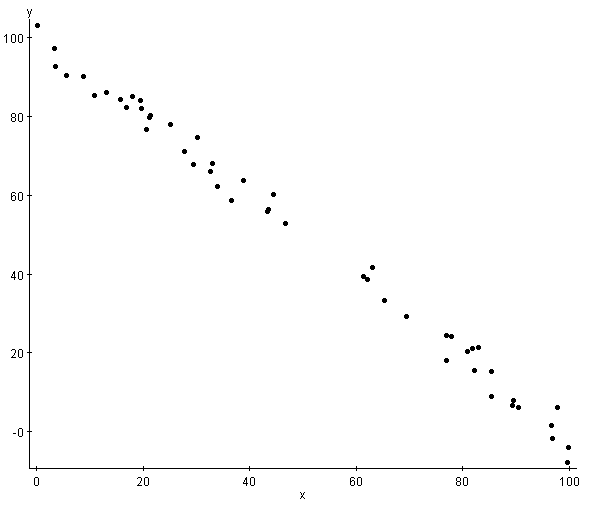 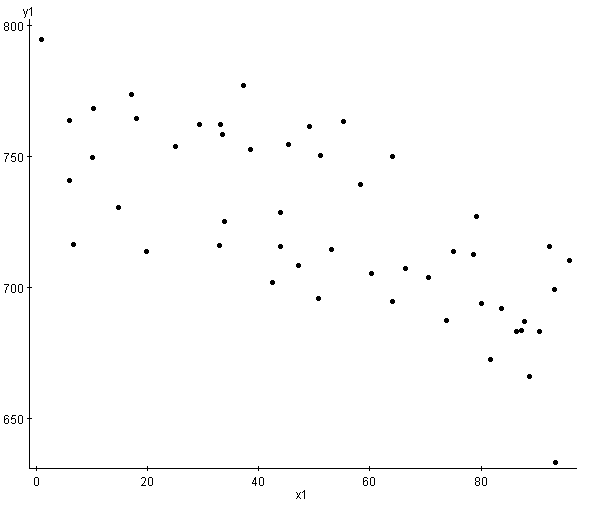 1					               2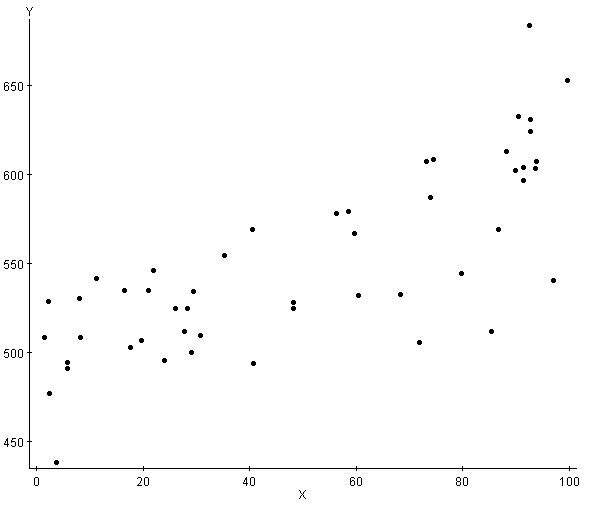 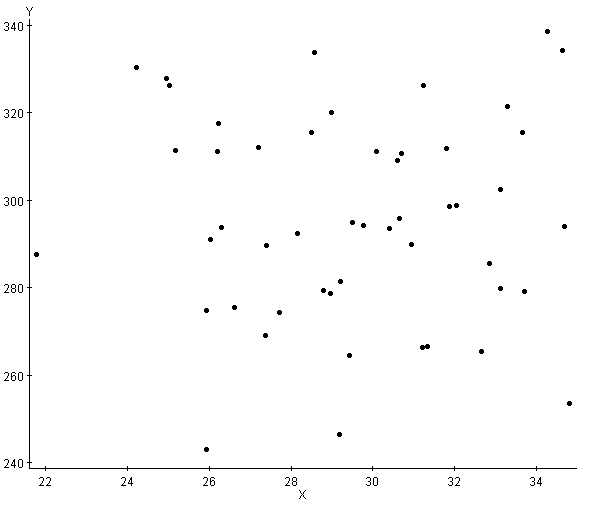 4Graph ___ has a correlation coefficient of -0.015 between the two variables.Graph ___ has a correlation coefficient of -0.996 between the two variables.Graph ___ has a correlation coefficient of 0.778 between the two variables.Graph ___ has a correlation coefficient of -0.728 between the two variables.Correlation Coefficient Matching PracticeMatch the following graphs with their corresponding correlation coefficient value:             1. 				     2. 				          3.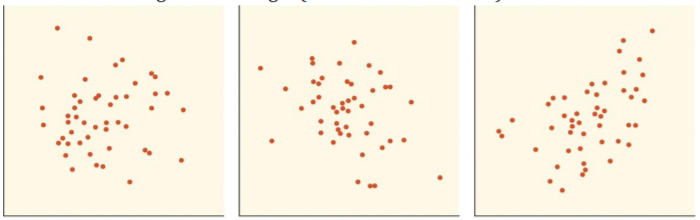             4. 				     5. 				          6.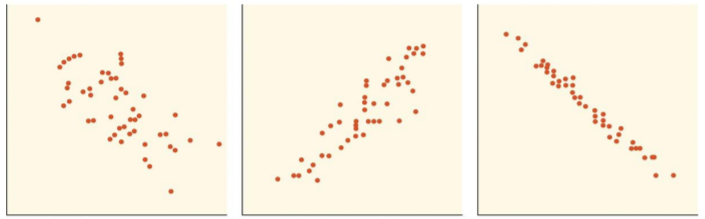 1.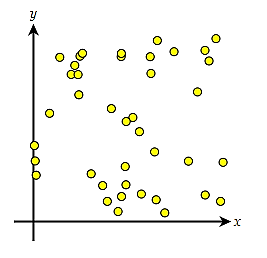 2.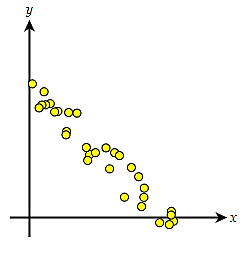 3.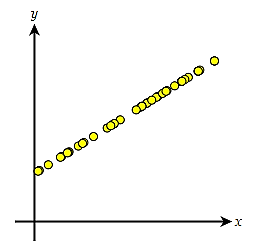 4.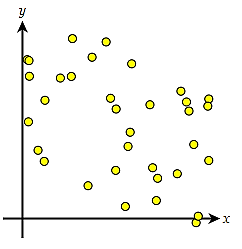 5.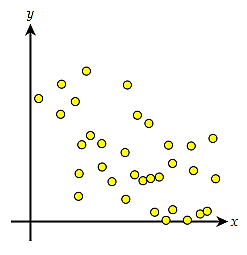 6.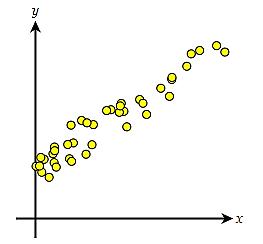 7.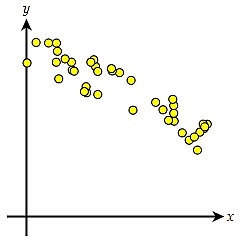 8.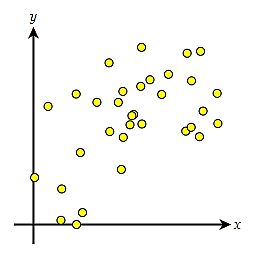 9.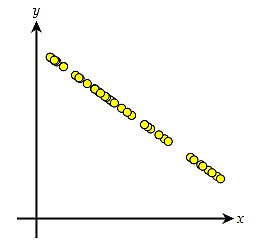 